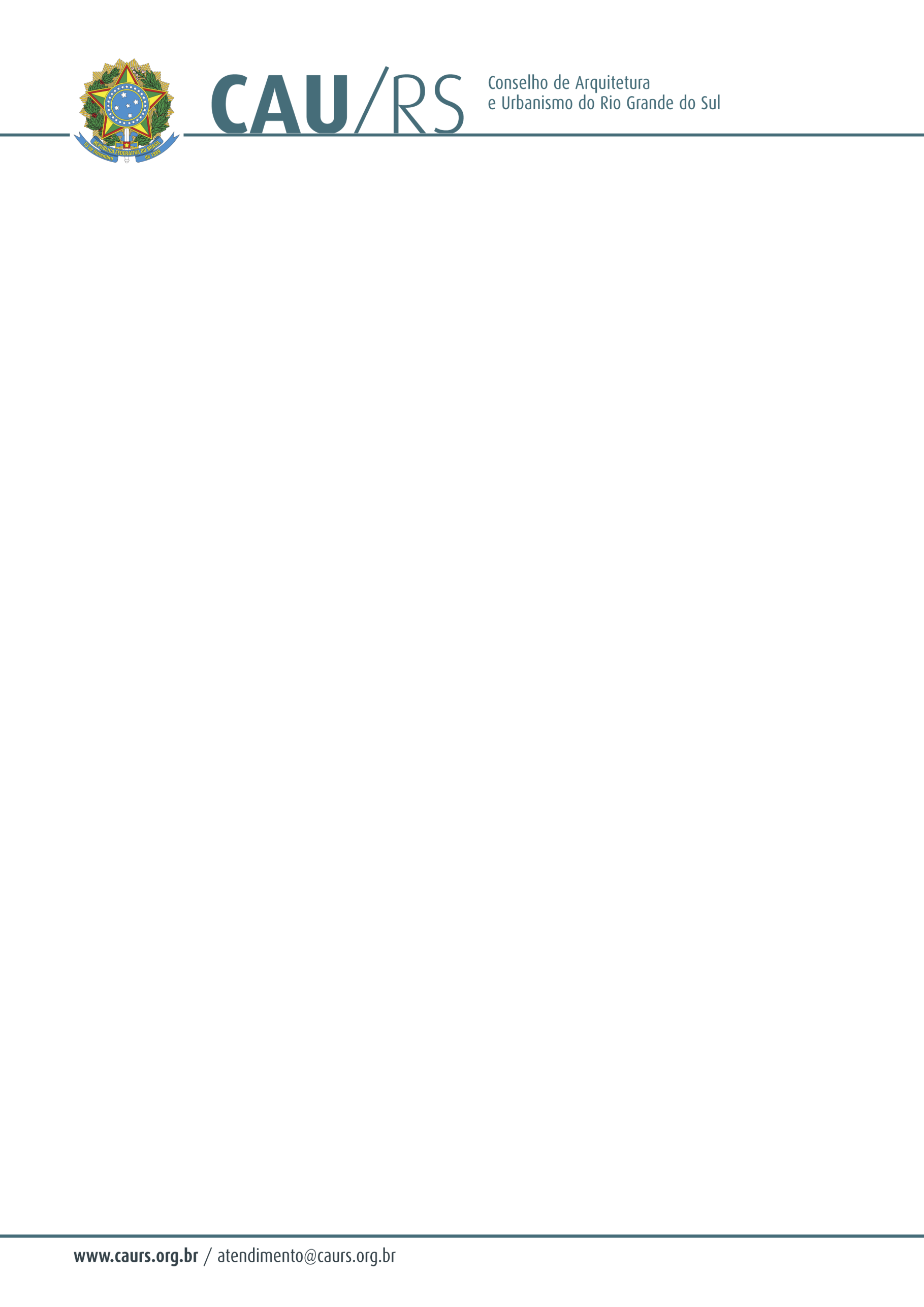 ATA DA 6ª  REUNIÃO DA COMISSÃO DE ENSINOData: 14.09.12			                                                                     Horário: das 17h30min às 19h.Local: Sede do CAU/RS	Presentes:  Cons. Luiz Antônio Machado Veríssimo, Cons. Claudio Fischer, Asses. Maríndia Girardello e a Sec. Exec.  Ana CarvalhoPauta: Análise de Processos de Registro de Profissionais Diplomados no exteriorPedidos de Registro: - Pedro Xavier de Araújo: Não há registro do Pedro. Sugestão que se faça equivalência curricular com a UFRGS. Conforme demonstra a Asses. Maríndia ele não cursou topografia, técnicas retrospectivas nem legislação, no entanto fez provas comprobatórias. Quanto a topografia, faz ressalvas.  Não sendo possível dar habilitação plena neste caso. Os currículos são idênticos em diversos países, comenta Cons. Veríssimo. Este processo vai  para a comissão de ensino e formação do CAU/BR para análise.Cons. Veríssimo e Fischer referem que há cursos que não são de arquitetura e estão funcionando, principalmente os de urbanismo.Foram analisados os seguintes currículos: Daiane Facchin, Jorge Omar Cornejo Felice e Pedro Xavier de Araújo, que foram encaminhados para a comisso de ensino do CAU/BR para homologação e efetivação do SICCA do registro do interessado.Maríndia refere que ainda há muitos outros processos para serem analisados.Nada mais havendo a ser tratado, encerrou-se a reunião às 18:30h.Nirce Saffer MedvedovskiCoordenadora da Comissão de Ensino e Formação